НАРУЧИЛАЦКЛИНИЧКИ  ЦЕНТАР ВОЈВОДИНЕул. Хајдук Вељкова бр. 1, Нови Сад(www.kcv.rs)ОБАВЕШТЕЊЕ О ЗАКЉУЧЕНОМ УГОВОРУ У ПОСТУПКУ ЈАВНЕ НАБАВКЕ БРОЈ 356-18-O, партија 2, 5, 6, 7, 8, 15, 16, 18, 19, 20, 21, 23, 24, 25, 26, 27, 28Врста наручиоца: ЗДРАВСТВОВрста предмета: Опис предмета набавке, назив и ознака из општег речника набавке: Набавка нерегистрованих лекова са Д Листе лекова за потребе Клиничког центра Војводине33600000 – фармацеутски производиУговорена вредност: без ПДВ-а 11.558.694,00 динара, односно 12.714.563,40 динара са ПДВ-ом.Критеријум за доделу уговора: најнижа понуђена ценаБрој примљених понуда: 1Понуђена цена: Највиша: 11.558.694,00 динараНајнижа: 11.558.694,00 динараПонуђена цена код прихваљивих понуда:Највиша: 11.558.694,00 динараНајнижа: 11.558.694,00 динараДатум доношења одлуке о додели уговора: 18.02.2019. годинеДатум закључења уговора: 15.03.2019. годинеОсновни подаци о добављачу:„Ino-pharm“ д.o.o. ул. Браће Ковач бр. 2, БеоградПериод важења уговора: до дана у којем добављач у целости испоручи наручиоцу добра, односно најдуже годину дана.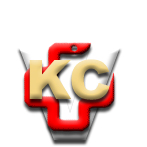 КЛИНИЧКИ ЦЕНТАР ВОЈВОДИНЕАутономна покрајина Војводина, Република СрбијаХајдук Вељкова 1, 21000 Нови Сад,т: +381 21/484 3 484 e-адреса: uprava@kcv.rswww.kcv.rs